公教(退休)人員保險入帳通知安裝說明1.下載入帳通知請於臺灣銀行全球資訊網站(網址：www.bot.com.tw)公保服務項下（如下圖）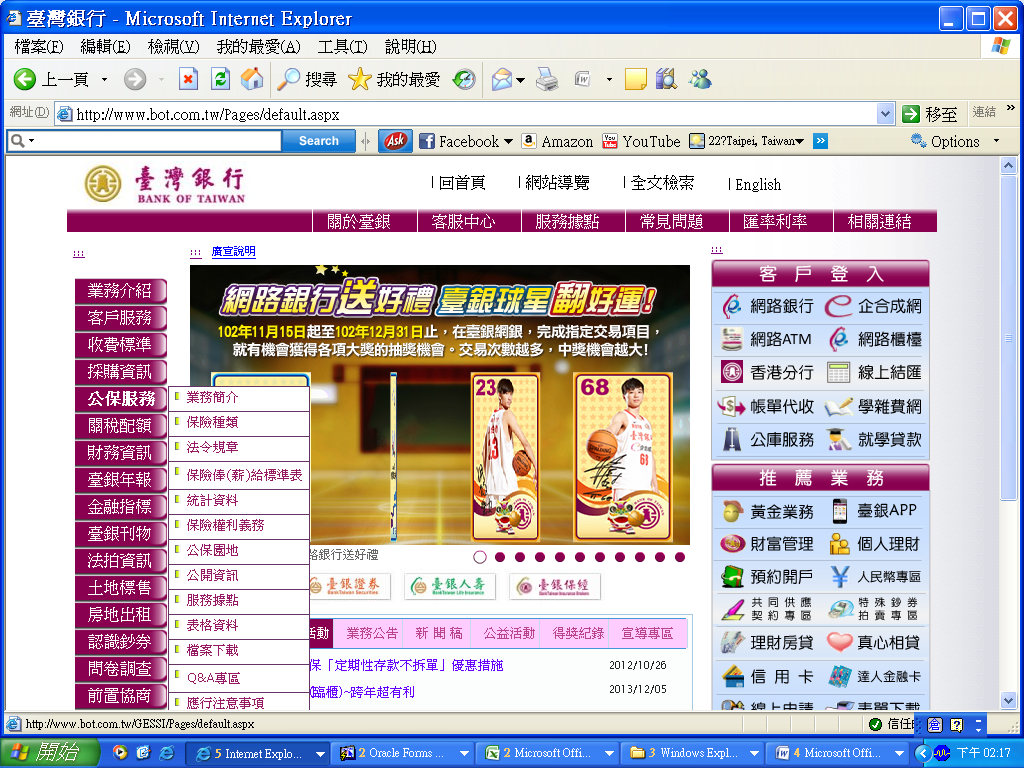 點選檔案下載，進入「檔案下載」頁面（如下圖）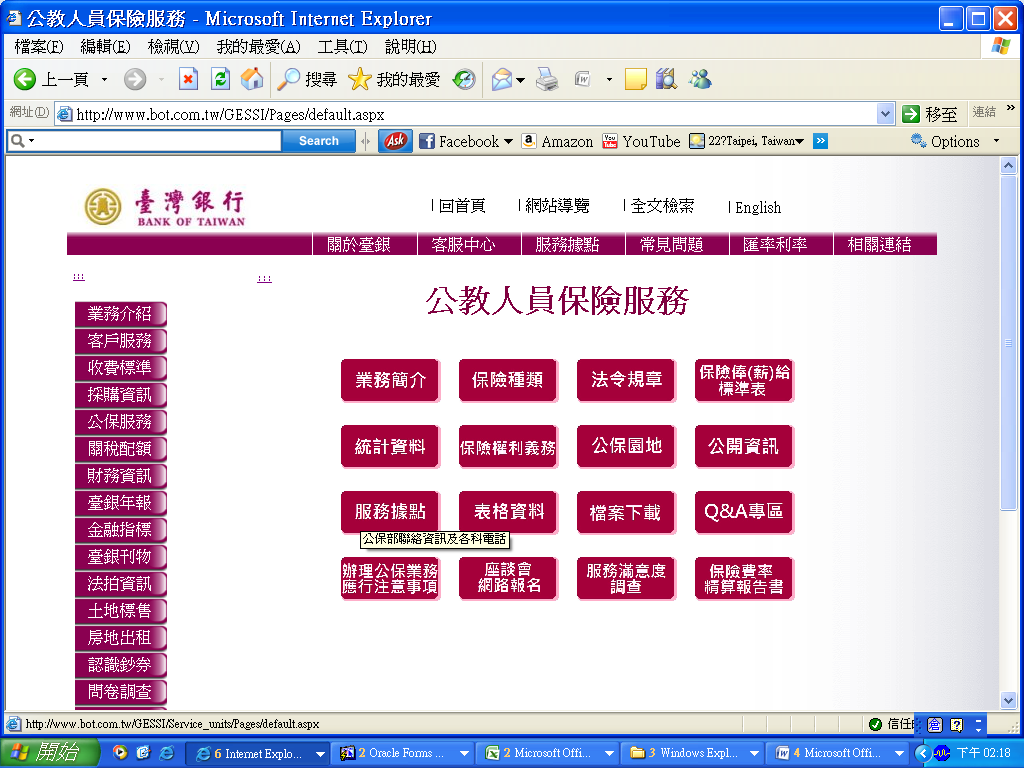 將滑鼠移至入帳通知，按滑鼠右鍵，點選「另存目標」（如下圖），將檔案儲存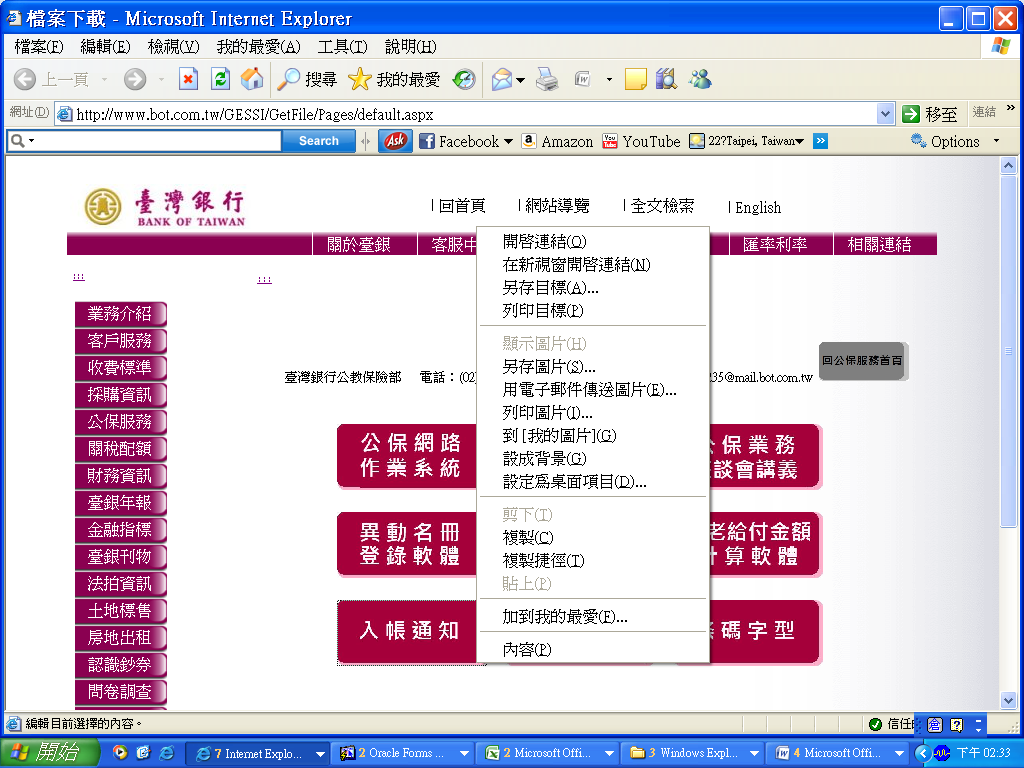 2.開啟入帳通知檢查是否有條碼產生開啟時應點選「啟用巨集」，請檢視「入帳通知」頁面如有顯示條碼（如下圖紅框位置）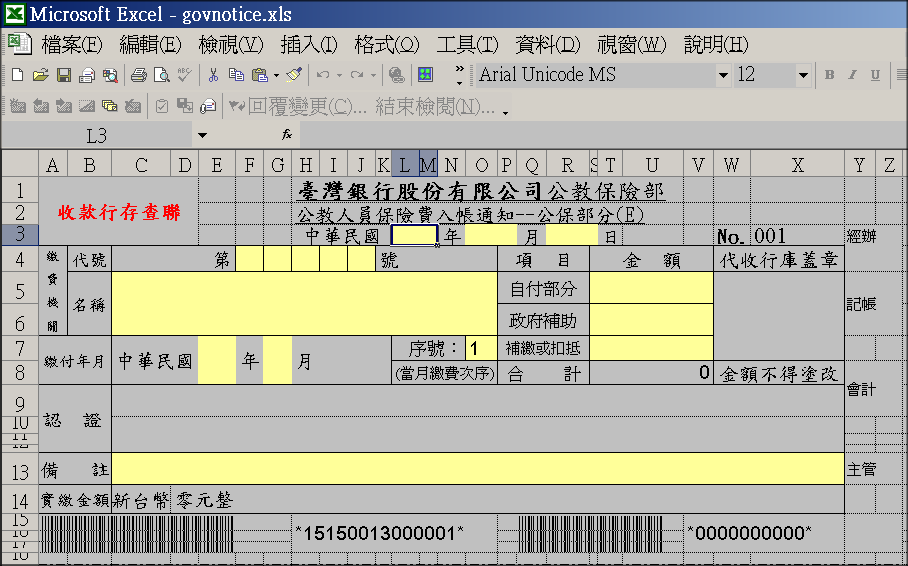 則下載完成；若條碼為亂碼（如下圖紅框位置），請執行以下步驟：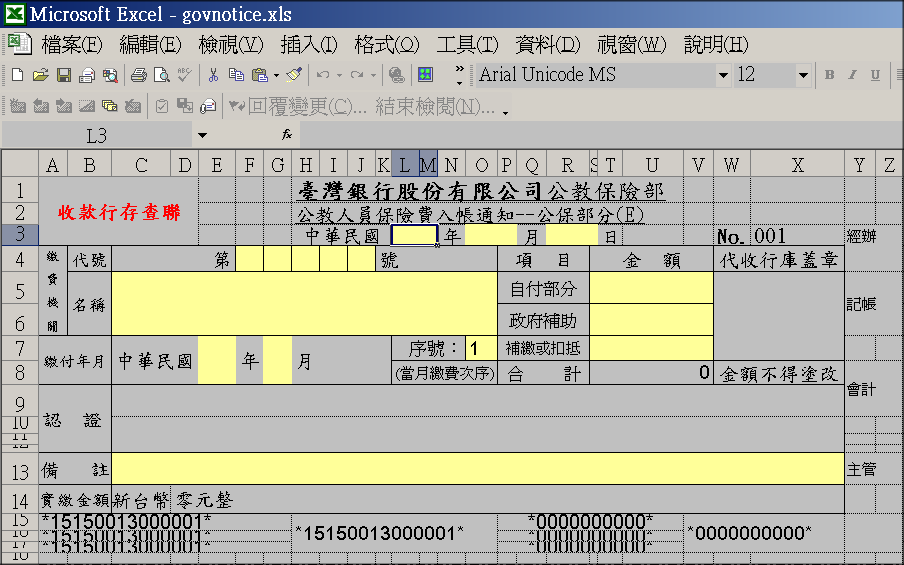 2.1 下載條碼字型請至臺灣銀行全球資訊網站(網址：www.bot.com.tw)公保服務項下，點選檔案下載，進入「檔案下載」頁面，將滑鼠移至條碼字型，按滑鼠右鍵，點選「另存目標」（如下圖），將檔案儲存。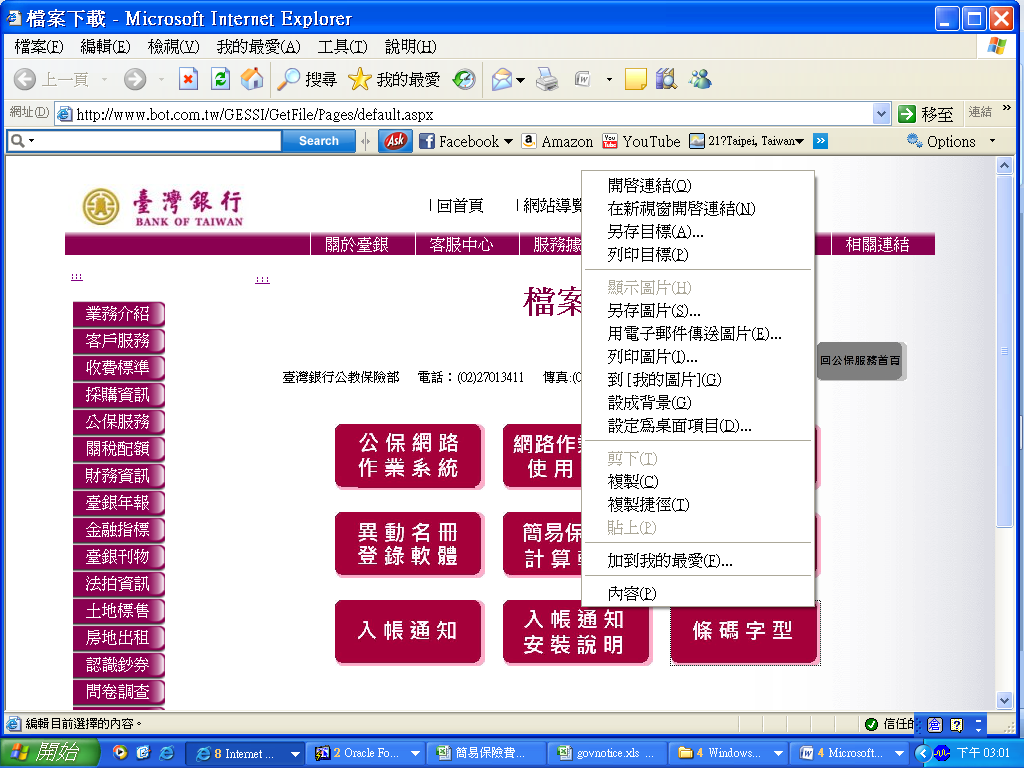 2.2 安裝條碼字型由螢幕左下角點選「開始」，進入「控制台」，點選「字型」（如下圖紅框位置）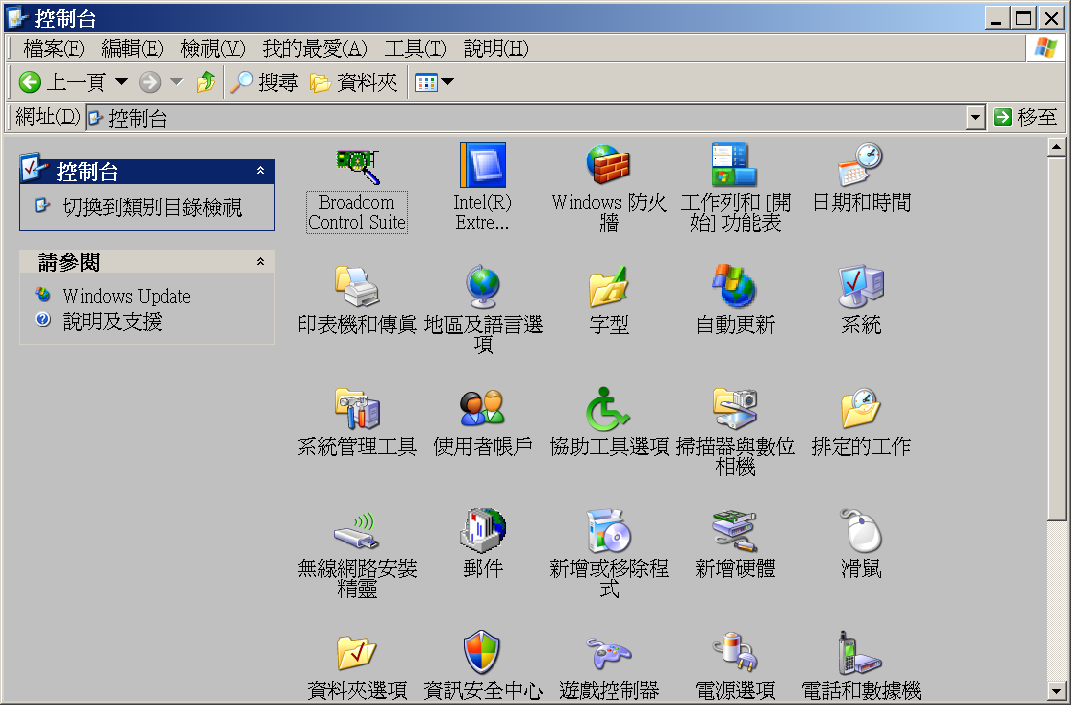 從「檔案」選單，點選「安裝新字型(I)...」 
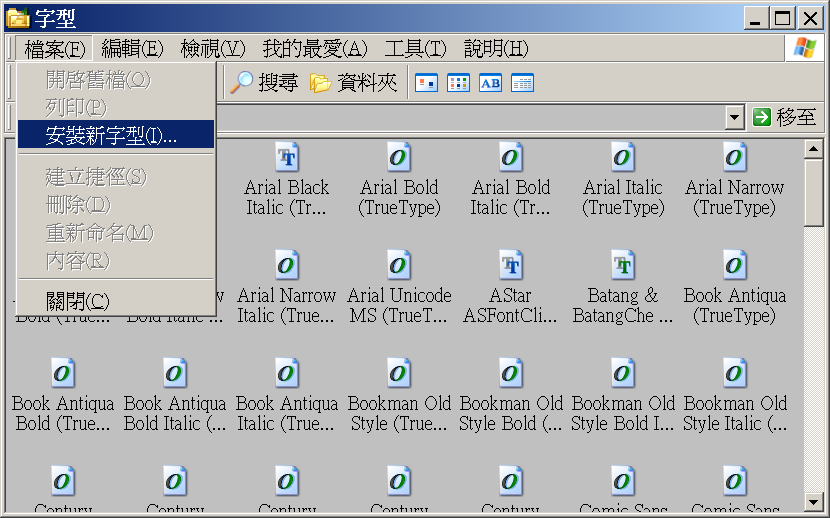  從「資料夾」中選取剛才下載儲存之條碼字型位置（如下圖藍框位置），「字型清單」中會出現「3 of 9 Barcode (TrueType)」，請用滑鼠點選「3 of 9 Barcode (TrueType)」（如下圖紅框位置），按「確定」即可進行安裝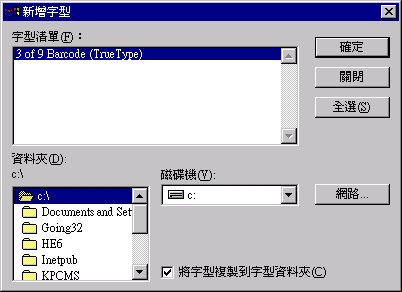 安裝完成後，將出現「3 of 9 Barcode」字型（如下圖紅框位置）
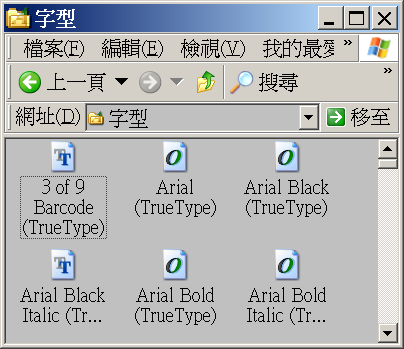 2.3 重新開啟入帳通知，即可顯示條碼，完成下載。附註：如入帳通知大寫金額無法顯示時，請將Excel檔案工具列之﹝工具﹞-巨集-安全性-之安全性層級改為「中」後，重新開啟檔案，選擇『開啟巨集』再試一次。